NOM DU CLUB : ……………………………………………………………………………….				SIGLE : ………………………………………………….RESPONSABLE : ……………………………………………………………………………….				LIGUE : …………………………………………………ADRESSE : …………………………………………………………………………………………				TEL : …………………………………………………….Date limite d'inscription : 05/01/2019							Mail :...............................................
Contact BCN : Rebecca VILA: 06 04 18 48 71        Mail : bcn.tournoi@gmail.com – Site : badminton-club-narbonne.com	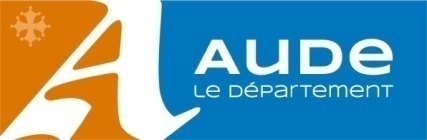 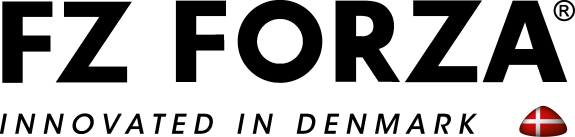 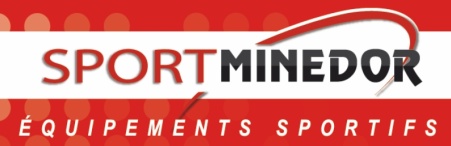 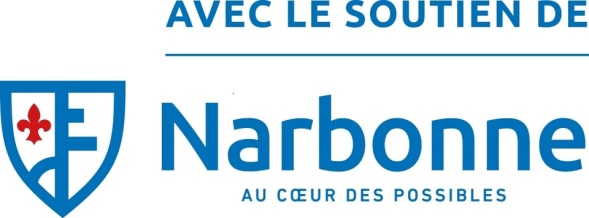 Les 19 et 20 Janvier 2019Trophée NarbonnaisAdultes  - Tableaux : P12 à N2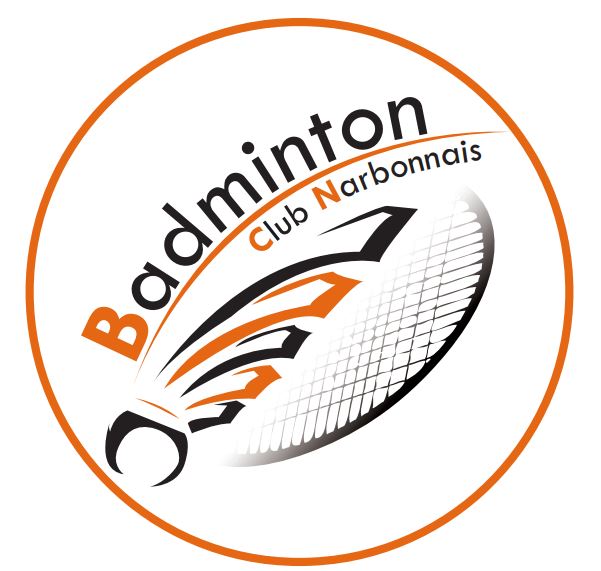 NOMPRENOMSexeM/FN°  LicenceClassementS/D/MSimpleO/NDoubleDoubleMixteMixteNOMPRENOMSexeM/FN°  LicenceClassementS/D/MSimpleO/NO/NPartenaireO/NPartenaireCALCUL DU MONTANT DU REGLEMENT :_____ Joueurs sur 1 tableau    x 17 €     = _________ €_____ Joueurs sur 2 tableaux  x 19 €     = _________ €                                                   TOTAL	= _________ €CALCUL DU MONTANT DU REGLEMENT :_____ Joueurs sur 1 tableau    x 17 €     = _________ €_____ Joueurs sur 2 tableaux  x 19 €     = _________ €                                                   TOTAL	= _________ €CALCUL DU MONTANT DU REGLEMENT :_____ Joueurs sur 1 tableau    x 17 €     = _________ €_____ Joueurs sur 2 tableaux  x 19 €     = _________ €                                                   TOTAL	= _________ €CALCUL DU MONTANT DU REGLEMENT :_____ Joueurs sur 1 tableau    x 17 €     = _________ €_____ Joueurs sur 2 tableaux  x 19 €     = _________ €                                                   TOTAL	= _________ €Veuillez envoyer le règlement du tournoi à l’ordre du BCN, à l'adresse suivante :Badminton Club NarbonnaisParc des sports et de l’Amitié, 4 avenue Pierre de Coubertin11100 NARBONNEVeuillez envoyer le règlement du tournoi à l’ordre du BCN, à l'adresse suivante :Badminton Club NarbonnaisParc des sports et de l’Amitié, 4 avenue Pierre de Coubertin11100 NARBONNEVeuillez envoyer le règlement du tournoi à l’ordre du BCN, à l'adresse suivante :Badminton Club NarbonnaisParc des sports et de l’Amitié, 4 avenue Pierre de Coubertin11100 NARBONNEVeuillez envoyer le règlement du tournoi à l’ordre du BCN, à l'adresse suivante :Badminton Club NarbonnaisParc des sports et de l’Amitié, 4 avenue Pierre de Coubertin11100 NARBONNEVeuillez envoyer le règlement du tournoi à l’ordre du BCN, à l'adresse suivante :Badminton Club NarbonnaisParc des sports et de l’Amitié, 4 avenue Pierre de Coubertin11100 NARBONNEVeuillez envoyer le règlement du tournoi à l’ordre du BCN, à l'adresse suivante :Badminton Club NarbonnaisParc des sports et de l’Amitié, 4 avenue Pierre de Coubertin11100 NARBONNE